Please refer to the NISRA website for the Census Secure Microdata Access Criteria which are used to assess a research proposal.In Northern Ireland, Census Secure Microdata will be available only in the NISRA secure environment.  To seek access to the secure file, you will need to submit a project proposal, become an approved researcher, complete safe researcher training and obtain BPSS security clearance.  We have a dedicated team of Research Support Officers who can guide you through the process.APPLICATION DETAILSStudy TitleThis should be a brief informative summary of the research proposal.Please ensure that you propose a realistic end date. This can only be amended at a later stage in exceptional circumstances.Applicant DetailsPrior Experience of ResearcherPlease provide detail of your experience or understanding of using Census data and of handling potentially disclosive microdata.Name and full address of organisationContact Details of Other Applicant(s)Please provide details of all other researchers who will require access to the data.BACKGROUND AND AIMS OF THE STUDYProject Summary/Abstract (circa 250 words)Please provide a brief summary of what is known to date about your chosen topic and how the proposed research would contribute.In order to justify access to the Census Secure Microdata, please state why other data sources are not sufficient for your purposes. This includes justifying why the less detailed ‘safeguarded’ microdata set is not adequate.Planned Publication and Dissemination of FindingsPlease provide details of the relevant stakeholders for the research.Indicate how you plan to publicise and disseminate the findings of the study.You will be required to periodically provide updates on any policy relevance, impact or dissemination activities.  This will be throughout the life of the project and for a period afterwards.MICRODATA FILEDataset to be Used (Please tick)Census 2011 Secure Individual Sample (10%) An anonymised 10% sample of individual Census returnsCensus 2011 Secure Household Sample (10%) An anonymised extract of all individuals within a 10% sample of household Census returns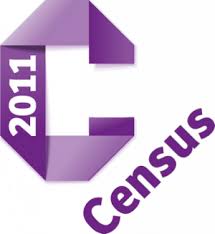 CENSUS SECURE MICRODATA APPLICATION FORMProposed Start Date(DD/MM/YY)Proposed End Date(DD/MM/YY)Name:Position:Email Address:Telephone Number:Date of last Safe User of Research data Environments (SURE) trainingDate of last Approved Researcher Status (ARS)Date of Security Clearance (BPSS)Name:Address:Email Address:Telephone Number:NameOrganisationEmail AddressDate of last SUREDate of last ARSGovernment Department; please specify:      Research Council; Charitable Foundation; please specify:      NISRA; please specify:Other; please specify:      Refereed journalsPublished reports; please specify:Presentations (conferences, workshops, seminars)Other; please specify:      	I agree to protect the confidentiality of the Census data.	I will follow all the “Do’s and Don’ts” as published by the RSU team.	I will read, sign and adhere to the Census Confidentiality Undertaking Agreement, RSU Disclosure Control Policy and RSU Security Policy upon approval of this application.Signature: 							Date:(electronic signatures accepted here)